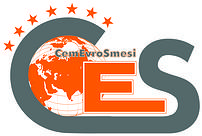 Общество с ограниченной ответственностью "АКТИВ"121170, г. Москва, ул. Поклонная, д. 8 ИНН 7730693872; КПП 773001001Прямые оптовые поставки тарированного цемента производства ОАО «Новоросцемент».Портландцемент с минеральными добавками марки ЦЕМ II/А-З 42,5Н ГОСТ 31108—2003 (ПЦ 500-Д20 ГОСТ 10178-85)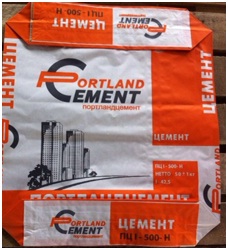 Тара: мешки по 50 кг. на полетах.Применение: в промышленном, жилищном и сельскохозяйственном строительстве для производства сборного железобетона, фундаментов, балок, плит перекрытий и др., а так же успешно используется для изготовления бетонных и строительных растворов, штукатурных, кладочных и других ремонтно-строительных работ.Характеристики (ГОСТ 31108—2003):Прочность на сжатие через 2 суток – 10 МПа;Прочность на сжатие через 10 суток – 42,5 МПа;Начало схватывания - не ранее чем через 50 мин.;Конец схватывания – не позднее 7 суток.Цена: 215 руб./мешок.Минимальная партия: 20 т (400 мешков).Доставка: Бесплатно по Москве и до 10 км от МКАД.Прямые оптовые поставки сухих строительных смесей торговой марки CemEvroSmesi с завода-производителя.Смесь сухая М-150 цементная Универсальная ГОСТ 28013-98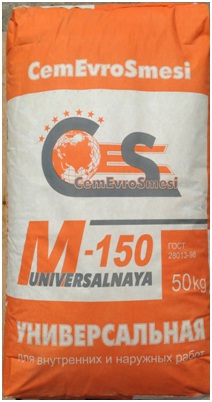 Тара: мешки по 50 кг. на полетах.Применение: Подготовительные работы перед заливкой монолитных плит фундаментов, для фундаментов на влажных типах грунта, на слабых почвах, изготовление стяжек, полов, фундаментов под небольшие сооружения, бетонировании дорожек и т.д. Применяется в качестве бетонной подушки и для установки бордюрного камня, укладку керамической плитки, как кладочный и штукатурный материал.Характеристики (ГОСТ 28013-98):• Цвет – серый;• Расход воды – 0,17-0,2 л на 1 кг или 7,5-9 л на 50 кг;• Расход при толщине слоя 10 мм – 15-17 кг на1 м2;• Рекомендуемая толщина слоя – 5-100 мм;• Жизнеспособность раствора – 120 минут;• Температура основания от +5 до +30 С;• Прочность при сжатии через 28 суток – не менее 15 МПа;• Время твердения – 24 часа;• Морозостойкость – 50 циклов;• Срок годности – 6 месяцев;• Состав: портландцемент, песок фракционированный.Цена: 120 руб./мешок.Минимальная партия: 20 т (400 мешков).Доставка: Бесплатно по Москве и до 10 км от МКАД.Смесь сухая М-300 Пескобетон ГОСТ 28013-98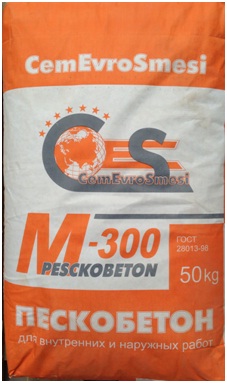 Тара: мешки по 50 кг. на полетах.Применение: Возведение высокопрочных фундаментов; создание качественных наливных полов; заливка бетонных стяжек, заливка террас, дорожек, других элементов загородного строительства; создание кирпичной кладки, возведении фундаментов. Применяется в производстве стеновых панелей, монолитных плит, а также в производстве различных железобетонных конструкций. А также, для заделки швов и стыков. Характеристики (ГОСТ 28013-98):• Цвет – серый;• Расход воды – 0,18-0,23 л на 1 кг или 8-10 л на 50 кг;• Расход при толщине слоя 10 мм – 17-20 кг на 1 м2;• Рекомендуемая толщина слоя – 5-100 мм;• Жизнеспособность раствора – 120 минут;• Температура основания от +5 до +30 С;• Прочность при сжатии через 28 суток – не менее 30 МПа;• Время твердения – 24 часа;• Морозостойкость – 50 циклов;• Срок годности – 6 месяцев;• Состав: портландцемент, песок фракционированный.Цена: 125 руб./мешок.Минимальная партия: 20 т (400 мешков).Доставка: Бесплатно по Москве и до 10 км от МКАД.Информация о производствеПроизводство сухих строительных смесей расположено около г. Лакинск Владимирской области (150 км от Москвы), что обеспечивает удобную логистику для клиентов, сокращает сроки доставки и минимизирует транспортные расходы.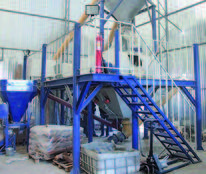 Производительность завода составляет 15 000 тонн сухих смесей в месяц, что позволяет качественно и оперативно выполнять заказы клиентов.При необходимости производства сухих строительных смесей по рецептуре, отличающейся от производимых, наши технологи помогут воплотить в жизнь любые пожелания клиента.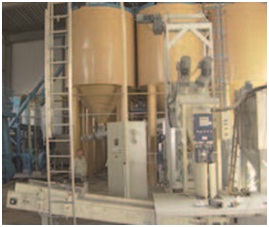 С уважением, Демидов КириллМенеджер отдела продаж8 (499) 755-87-138 (906) 797-72-67kdemidov@cemevrosmesi.ruНаши объекты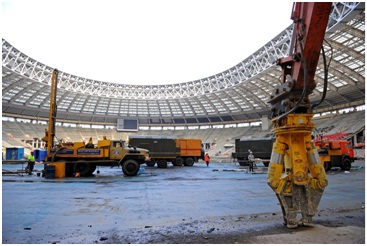 Реконструкция олимпийского спорткомплекса"Лужники"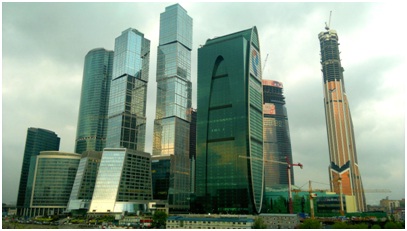 Строительство Московского международного делового центра"Москва-Сити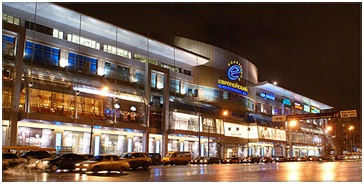 Строительствоторгово-развлекательного центра"Европейский"и многие другие…